April 20th, 2017 - ONLINE       ( due on Monday, June 5th . 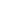 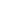 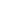 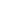 6/02/2017Session 5 Presentation is now posted in https://drive.google.com/drive/folders/0B__Jza6ZnWYYNndOWUwyYTQ3dFUPlease go through Interview Questions for Session5 and answer questions.DO NOT EDIT my original document. Please download your own copy and keep it on your PC/MAC . No need to send or post your document.https://docs.google.com/document/d/1DghFyVpWy-xsfU7kyJfm0yyTBh2uA_BvoRs4EAfMfEg/editPlease continue with Homework from Session 4 , and if you are done, go with Lomotif Test Scenarios 6-10 ( Media in Media Folder. Select a few. Stay consistent while testing Test Suit)See you on Monday, June 5th , fun people :)        ( due on Monday, June 5th . Ready to use)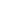 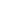 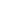 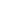 5/31/2017Session 4 Presentation is now posted in https://drive.google.com/drive/folders/0B__Jza6ZnWYYNndOWUwyYTQ3dFUPlease go through Interview Questions for Session4 and answer questions.DO NOT EDIT my original document. Please download your own copy and keep it on your PC/MAC . No need to send or post your document.https://docs.google.com/document/d/1DghFyVpWy-xsfU7kyJfm0yyTBh2uA_BvoRs4EAfMfEg/edit Lomotif :Media Folder for Recorded Content from your Devices that FAILED Playback is now available.  Read instructions below how to download your files.Go to this folder : https://drive.google.com/drive/folders/0B__Jza6ZnWYYRndIbzcwUTNTdXMSelect iOS or Android for the media that you have created Create another folder with exp.  iPhone6_10.3.2_skypename  ( or SamsungGalaxyS6_6.x_skypename)Download your Media  (  DO NOT FILE ANY BUGS  UNTIL WE ARE DONE WITH REGRESSION TEST)It’s time to get familiar with our Bugzilla Bug Tracking Database.Link to Bugzilla , Lomotif Project  (  DO NOT FILE ANY BUGS)http://bugzilla.portnov.com/login: lomotif_jan3@portnov.com    ( case sensitive)password: welcome010317    ( case sensitive) (  DO NOT FILE ANY BUGS  UNTIL WE ARE DONE WITH REGRESSION TEST)Go through Bugs : 6259  through 6144 Enter your results into our Main Table :https://docs.google.com/spreadsheets/d/1VdwP_17ZYg8Ssz_KBurWJSR_VTZfwuJhIQlLo8ChQNI/edit#gid=551318793Open - if you are able to reproduce itU/R - if you are unable to reproduce itN/A- if you are unable to follow exact steps to reproduce this bug DOWNLOAD YOUR OWN COPY of Testers Regression Testing Checklisthttps://drive.google.com/drive/folders/0B__Jza6ZnWYYYVlHU3BSd2VsUFE( originally it was made for iOS, but you may adjust some options to fit your device settings)Using the Media that you have downloaded from Media Folder , select few files ( not all of them ) and start testing Scenarios 1-5 (https://drive.google.com/drive/folders/0B__Jza6ZnWYYR0ZNdld3UE1ORE0)See you on Thursday, June 1st-Natalia        ( ready to use!)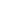 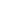 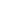 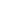 5/26/2017Session 3 Presentation is now posted in https://drive.google.com/drive/folders/0B__Jza6ZnWYYNndOWUwyYTQ3dFUPlease go through Interview Questions for Session3 and answer questions.DO NOT EDIT my original document. Please download your own copy and keep it on your PC/MAC . No need to send or post your document.https://docs.google.com/document/d/1DghFyVpWy-xsfU7kyJfm0yyTBh2uA_BvoRs4EAfMfEg/editLet’s continue to roll with our Mobile APP Testing Lomotif :Please READ:  you will find plenty of Bugs while working on Lomotif. Although I understand an urge and excitement in finding them , we do have a Bug Tracking Database where all previous finding are documented. We will need to perform a regression test on these first ( access to Bugzilla will be given later) and then we will be filing a new ones.TASK 1Download MSQRD app from Google Play Store or APP StoreCreate 1 Image File Create 1 Video FilePlay around with stickers , other available options ( have fun with it :)4. Save and playback 5. If everything ( 1-5 ) looks good , then playback these Image and Video Files through Lomotif.6. Enter Pass or Fail Results into our Main Table ( columns are added) and N/A - for non applicable entriesTASK 2Battery Consumption Test : Lomotif  a)Uninstall Lomotif Appb)Connect charger and wait until your device is fully chargedc) Install Lomotifd) Play with Lomotif App for 15 min (no stress testing)e) Check % of Power consumedf) Enter your result in an appropriate column in Reference Table.(The number should indicate % of Power consumed, not the remaining life)TASK 3Perform Interruption Tests while Playing Lomotif ( better when you are creating project, saving it, applying stickers - the heavier the load , the better )Voice CallingSMS Alarm ClockCharger TestLomotif Open/CloseEnter your results into the tablePreparing for the Project Testing :  Link below ( read first)Please Download a specific Media subfolders to your Devices .This Media is sent to us by Lomotif). Get familiar with content. ( no need to report anything yet) Android Users : Audio Media, Special Media, Position_me.jpg and test_media_5x( use iTunes or other tool ) iOS Users : Audio Media, Special Media, Position_me.jpg and test_media_6SNote for iOS Users: on some devices it is possible that not ALL test_media_6S files would be downloaded to your device, because of unsupported formats. Please use your own media files and those that were  able to download from Media Files Folder.Should be no issues with Android OS.https://drive.google.com/drive/folders/0B__Jza6ZnWYYR0ZNdld3UE1ORE0Our Lomotif Project is very structured and do have Test Plan with Test Cases;Get familiar ( play around with it, but do not fill out yet ). We would need to go through this document and test with special Media.Download your own copy: https://drive.google.com/drive/folders/0B__Jza6ZnWYYYVlHU3BSd2VsUFEWait for more instructions …..See you on Tuesday, May 30th-Natalia 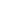 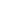 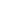 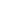      5/24/2017Dear Students,Please READ Carefully entire instructions before proceeding with testing.Session 2 Presentation is now posted in https://drive.google.com/drive/folders/0B__Jza6ZnWYYNndOWUwyYTQ3dFUPlease go through Interview Questions for Session1 and Session2 and answer questions.DO NOT EDIT my original document. Please download your own copy and keep it on your PC/MAC . No need to send or post your document.https://docs.google.com/document/d/1DghFyVpWy-xsfU7kyJfm0yyTBh2uA_BvoRs4EAfMfEg/editLets ROLL  :) In Homework 1 you have created a Media Files, which we will use now, doing our Homework after Session 2. USE YOUR DEVICE (Mobile Phone)1.	Open Gallery or Albums where you Files are stored2.	Check Preview (Thumbnail), verify it’s not empty and the picture (frame) is stored.3.	Tap to Playback ( your default Media Player)4.	Playback Media Files that you have recorded. Verify that there are no black screens , video or picture corruption.What is Lomotif? Please watch this Video to get familiar with our app. You will include it in your resume!https://www.youtube.com/watch?v=ifOEKai5Gn0&feature=youtu.beLOMOTIF is a Native APP, used by 5.5 million users all over the world.Lomotif is the simplest way to add music to your moments. You can create hyper-short, super shareable music videos in 3 simple steps. The app allows users to cherry-pick from over a billion songs to instantly and automatically create visual mash-ups.It’s developed for both iOS and Android.  It’s a live Project and we have a continuing feedback from the development team, live Bug Tracking Database and Test Suits, which were created by Lomotif QA team. 5.	Go to Google Play or App Store. Find LOMOTIF app (do not install) and READ # 6 and further6.	Read carefully the description, reviews, find version number, description of fixes.7.	Observe GUI , does it look good on your Device Screen?8.    Flip your Device to Landscape Mode (if you are in Portrait) and vise versa .Note: NOT all APPS supporting landscape mode.  9.    Install LOMOTIF APP (check your GUI at all times, verify LOGO is not corrupted and Download/Install Buttons are correctly marked)10.                      After installation , Open LOMOTIF , tap START at HOME SCREEN.11.                      The MEDIA that you have created should be picked by APP and placed in a FOLDER at “ADD PHOTOS AND VIDEOS” (depending on Device this screen with Albums may look a little different. Any way it’s going to be a second screen (page) after HOME PAGE.12.                      Playback ALL the Media Files .(Select , press next ( > on the top) , do not select Music, proceed to next screen.Please note the Media that is not playable ( or Playback is corrupted ( not normal) , make the following entries in our main table.PASS – if no problemFail – if playback is corruptedN/A – if you were unable to create an original format on your device.https://docs.google.com/spreadsheets/d/1VdwP_17ZYg8Ssz_KBurWJSR_VTZfwuJhIQlLo8ChQNI/edit#gid=686398632See you soon,-Natalia 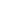 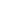 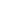 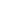 5/19/2017Dear Students,It’s been a pleasure to begin our Mobile App Testing Sessions with you.Our Slides Homework as well as Presentations from each session is going to be included in this doc and latest ones are always going to be on top.https://drive.google.com/drive/folders/0B__Jza6ZnWYYNndOWUwyYTQ3dFUOur Main Table is here. This document will be showing Project Progress.https://docs.google.com/spreadsheets/d/1VdwP_17ZYg8Ssz_KBurWJSR_VTZfwuJhIQlLo8ChQNI/edit#gid=686398632I would need 6 people to be a Team Leaders : 3 – for Android Devices and 3 – for Apple DevicesYou ( as a group ) should select volunteers that are willing to contribute some extra time to answer questions in a chat room, deliver information from me , know how to manage Google Sheets , supervise data entry , collect problem media and overall have be a nice and helpful people who is patient and courteous.From our side – volunteer’s activity would be reflected in a resume as extra points. Team Leaders: create a separate Group on Skype , name it “Leaders_Apr20” and invite me and Kristina Dzyuba ( your Program Supervisor). Copy of incompatible Devices that wouldn’t be able to participate in our project. Please get another device. https://drive.google.com/drive/folders/0B__Jza6ZnWYYNXJKVVZwRWpGWVUMy message to all : Please READ all  instructions CAREFULLY and FOLLOW them.Our course is very structured and if for some reason you don’t know what to do next, this means you haven’t been guided yet to make a next step or did not proceed with given instructions. Ask your Team leaders and group members first and “hard” cases will be forwarded to me. I will not be participating in a Chat Room because of my schedule in a classrooms however I could be reached via Skype ( natalia.stefanioutine ) or email sqamobilemgr@gmail.comLink to our INFO doc  :https://drive.google.com/drive/folders/0B__Jza6ZnWYYNXJKVVZwRWpGWVULet’s ROLL with our first task and prepare a Testing Multimedia Files for our future Project that will be included in your Resume. No need to send it in or do anything else at this point. Just Record Videos, take pictures and rename it accordingly. (You might want to connect your Device to PC/Laptop to rename files)NOTE 1:  To take upside-down picture/or video you will need just to rotate your phone to the position where camera “window” is down. NOTE2:  some Camera and Video Settings might not be available for your particular Device (Phone).  Also, Settings do vary from Device to Device. NOTE3:  Rotating your Phone to the right or left will give you a Landscape Mode (16:9)Otherwise it’s in 4:3 (Portrait)If this is a case, please prepare Files that are only applicable for your Device (Phone).   Instructions and Screenshots are below.See you on Monday, May 22nd @6pm . Natalia S.Record Video Files  :Rename files ( best to use PC or MAC) . Example : you have recorded a video from front camera, portrait 4:3 layout, in 720p ( from task 1)Rename a file to :   fc_prt_720p.*  (for landscape  16:9 layout the file name is  fc_lsp_720p.*)FRONT CAMERA – Portrait 4:3 layout : Record 1   ( 1-2 min) videos in 720P mode . FRONT CAMERA – Portrait 4:3 layout : Record 1  ( 1-2 min) videos in 1080P mode . BACK CAMERA- Portrait 4:3 layout : Record 1 (1-2 min) videos in any mode ( 720p or 1080p) BACK CAMERA – Landscape 16:9 layout : Record 2 (1-2 min) videos in any mode ( 720p or 1080p) BACK CAMERA – UpsideDown– Portrait 4:3 layout : Record 2 (1-2 min) videos in any mode ( 720p or 1080p) BACK CAMERA – UpsideDown– Landscape 16:9 layout: Record 2 (1-2 min) videos in any mode ( 720p or 1080p) FRONT CAMERA – any layout- Record 1  ( 1 min) videos in 720P mode .FRONT CAMERA – any layout- Record 1  ( 1 min) videos in 1080P mode .Please take some pictures : FRONT CAMERA – Portrait 4:3 layout : 5FRONT CAMERA – Landscape 16:9 layout : 5 BACK CAMERA – Portrait 4:3 layout : 5BACK CAMERA – Landscape 16:9 layout : 5 PANORAMA photo : 2xxxxxxxxxxxxxxxxxxxxxxxxxxxxxxxxxxxxxxxxxxxxxxxxxxxxxxxxxxxxxxxxxxxxxxxxxxxxxxxxxxxxxxxxxxxxAndroid SamsungTap on Camera Icon 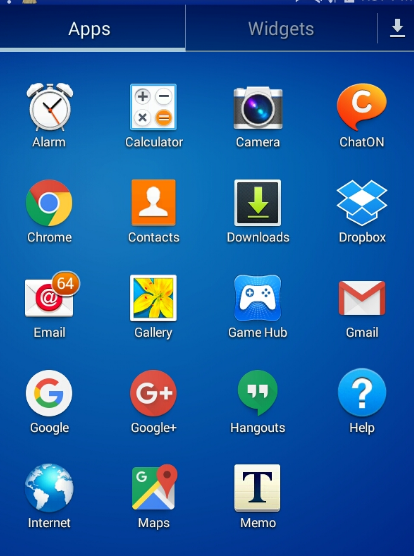 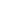 Tap a Setting Wheel, Select Photo Icon and Select desired option. Complete required task ( below)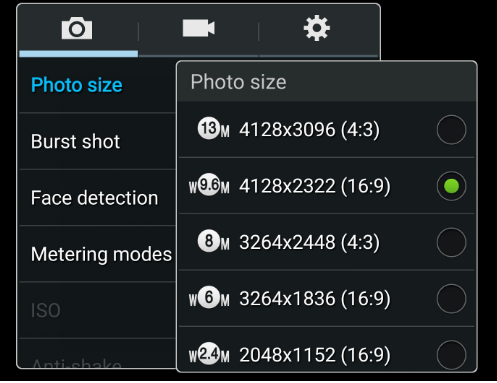 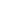 Repeat #2 for Video.               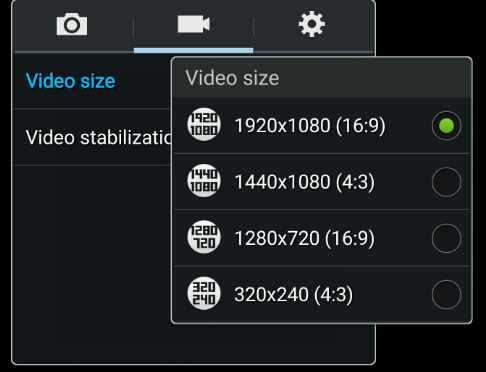 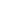 For IPhone :  Go to Settings 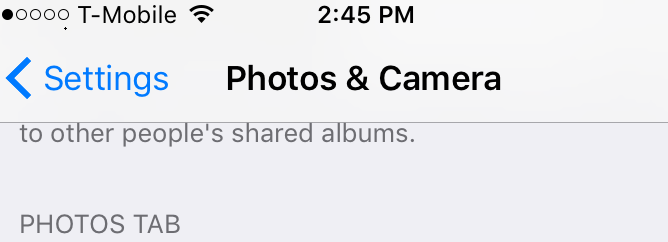 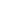 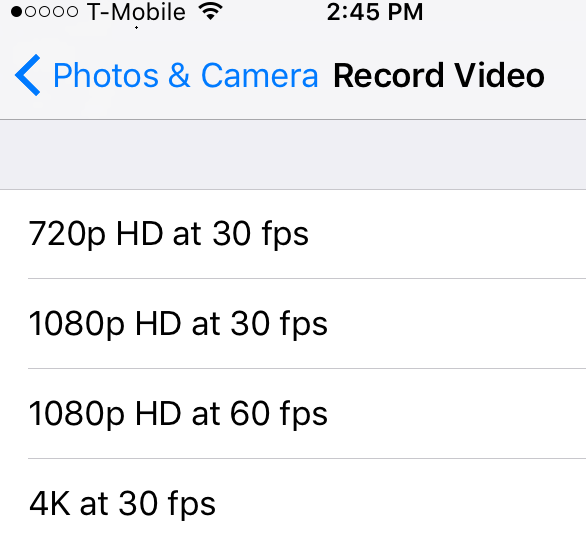 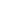 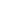 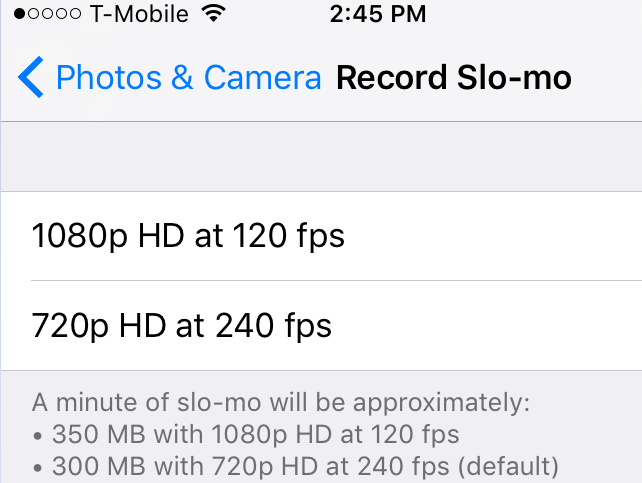 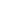 